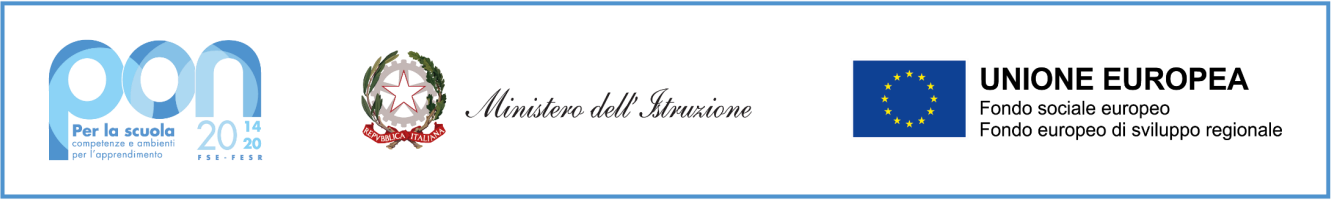 Al Dirigente ScolasticoDell’Istituto Comprensivo Statale “64° Rodari – Moscati”Napoli (NA)Oggetto: 	Domanda di partecipazione alla procedura di selezione di Progettista esterno (persona fisica) 	 Progetto 13.1.1A-FESRPON-CA-2022-2Il/la sottoscritto/a __________________________________________ nato/a a _______________________(____)Il ___/___/______ codice fiscale _______________________ residente a ___________________________(____)in via ____________________________ n. ____  Recapito telefono fisso _______________________ recapito tel.cellulare ____________________________ indirizzo E-Mail _____________________________________, personale esterno di questa istituzione scolastica, Iscritto all’ordine professionale degli _________________________ di __________________________(n. ___________) CHIEDEdi partecipare alla selezione per l’attribuzione dell’incarico di  PROGETTISTA relativo al progetto 13.1.1A-FESRPON-CA-2022-2A tal fine, consapevole della responsabilità penale e della decadenza da eventuali benefici acquisiti nel caso di dichiarazioni mendaci, dichiara sotto la propria responsabilità quanto segue:di aver preso visione del bando;di essere cittadino_______________________________;di essere in godimento dei diritti politici;di essere/ non essere appartenente ad altra pubblica Amministrazione ovvero ______________________________ ___________________________________________________________________;di non aver subito condanne penali di possedere competenze per operare autonomamente su portali E-Procurament da utilizzare per la gestione del finanziamento FESR di possedere il seguente titolo di studio ________________________________________________conseguito il ____/____/______ presso ________________________________________________Si allega alla presente curriculum vitae in formato europeo.Data _____/_____/______			                 Firma ___________________________Il/la sottoscritto/a, ai sensi de regolamento UE N. 679/16, autorizza L’Ente Scolastico al trattamento dei dati contenuti nella presente autocertificazione esclusivamente nell’ambito e per i fini istituzionali della Pubblica Amministrazione.Data _____/_____/______			                 Firma ___________________________